Blessed city, heavenly Salem   Hymnal 1982 no. 518    Melody: Regent Square    8 7. 8 7. 8 7. Words from AMNS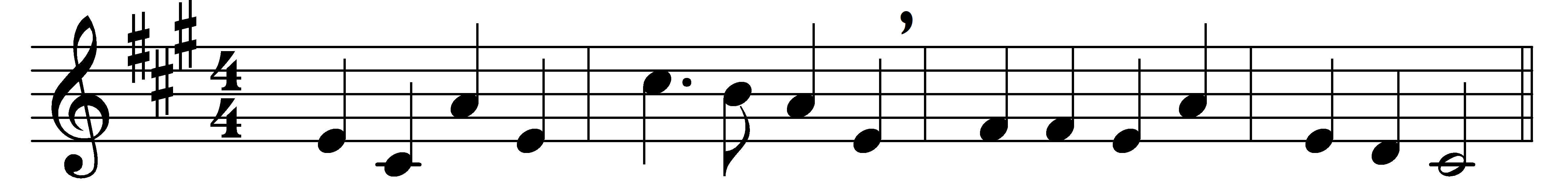 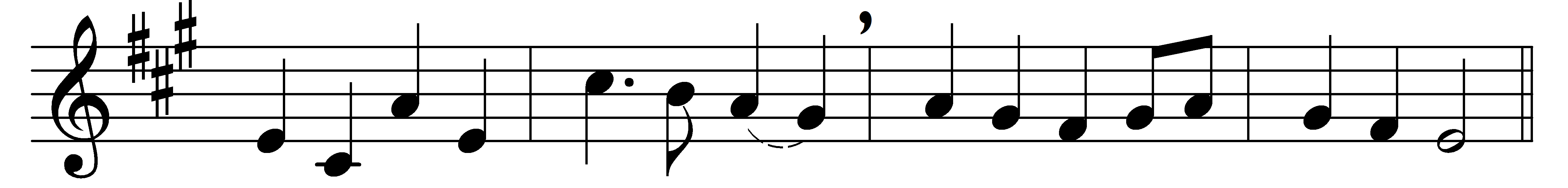 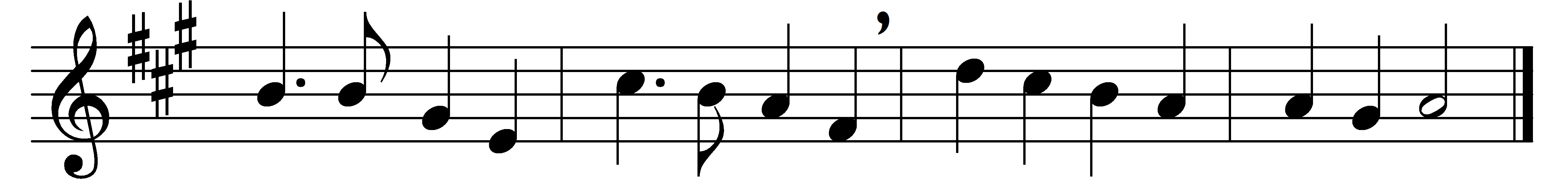 Part 1Blessèd city, heavenly Salem,vision dear of peace and love,who of living stones art buildedin the height of heaven above,and, with angel hosts encircled,as a bride dost earthward move.From celestial realms descending,bridal glory round thee shed,meet for him whose love espoused thee,to thy Lord shalt thou be led;all thy streets and all thy bulwarksof pure gold are fashionèd.Bright thy gates of pearl are shining,they are open evermore;and by virtue of his meritsthither faithful souls do soar,who for Christ’s dear name in this worldpain and tribulation bore.Many a blow and biting sculpturepolished well those stones elect,in their places now compactedby the heavenly Architect,who therewith hath willed for everthat his palace should be decked.Part IIChrist is made the sure foundation,Christ the head and corner-stone,chosen of the Lord, and precious,binding all the Church in one,holy Sion’s help for ever,and her confidence alone.All that dedicated city,dearly loved of God on high,in exultant jubilationpours perpetual melody,God the One in Three adoringin glad hymns eternally.Part IIITo this temple, where we call thee,come, O Lord of Hosts, to-day;with thy wonted loving-kindnesshear thy servants as they pray,and thy fullest benedictionshed within its walls alway.Here vouchsafe to all thy servantswhat they ask of thee to gain,what they gain from thee for everwith the blessèd to retain,and hereafter in thy gloryevermore with thee to reign.DoxologyLaud and honour to the Father,laud and honour to the Son,laud and honour to the Spirit,ever Three, and ever One,consubstantial, co-eternal,while unending ages run.Words: Latin, c. 7th century, translated by John Mason Neale (1818-1866)Music: Henry Thomas Smart (1813-1879)